Муниципальное автономное учреждение дополнительного образования ЗАТО Северск«Детская школа искусств»Программапо учебному предметуПО.02. УП.01. МУЗЫКАЛЬНЫЙ ИНСТРУМЕНТ(скрипка) дополнительной общеразвивающей программыНАЧАЛЬНОГО МУЗЫКАЛЬНОГО РАЗВИТИЯ С ОПРЕДЕЛЕНИЕМ СПЕЦИАЛЬНОСТИпредметная областьПО.02. ПРЕДМЕТ ПО ВЫБОРУСрок реализации 1 годЗАТО Северск, 2020СТРУКТУРА ПРОГРАММЫ УЧЕБНОГО ПРЕДМЕТАI. Пояснительная записка- Характеристика учебного предмета, его место и роль в 	образовательном процессе- Актуальность и новизна образовательной программы- Цели и задачи- Основные принципы организации образовательного процессаII. Содержание учебного предмета- Сведения о затратах учебного времени- Тематический план- Годовые требования- Методы обученияIII. Требования к уровню подготовки обучающихсяIV. Формы и методы контроля, система оценок 	- Аттестация: цели, виды, форма, содержание - Критерии оценкиV. Методическое обеспечение учебного процесса- Методические рекомендации педагогам- Рекомендации по организации самостоятельной работыVI. Список рекомендованной литературы- Список методической литературы- Список учебно-методической и нотной литературыI. ПОЯСНИТЕЛЬНАЯ ЗАПИСКАХарактеристика учебного предмета, его место и роль в образовательном процессеПрограмма учебного предмета «Основы музыкального исполнительства» (скрипка) для подготовительного класса разработана на основе «Рекомендаций по организации образовательной и методической деятельности при реализации общеразвивающих программ в области искусств», направленных письмом Министерства культуры Российской Федерации от 21.11.2013 №191-01-39/06-ГИ, а также с учетом многолетнего педагогического опыта в области исполнительства на скрипке в детских школах искусств. Программа имеет общеразвивающую направленность, основывается на принципе вариативности, обеспечивает развитие творческих способностей обучающихся, формирует устойчивый интерес к творческой деятельности. Программа рассчитана на 1 год обучения. Рекомендуемый возраст обучающихся, приступающих к освоению программы – 5-6 лет. Данная программа позволяет подготовиться к поступлению в 1 класс отделения оркестровых инструментов по специальности «Скрипка» ДШИ и к освоению дополнительной образовательной предпрофессиональной программы в области музыкального искусства. Обучающиеся, успешно окончившие подготовительный курс, принимаются в 1 класс ДШИ по результатам итогового прослушивания переводной программы.Актуальность и новизна данной программы обусловлена требованиями времени и определяется использованием в процессе обучения педагогических технологий, основанных на лучших достижениях музыкального образования в сфере культуры и искусства, обобщением современного передового педагогического опыта в обучении игре на скрипке, систематизацией репертуара, направленного на оптимизацию творческого потенциала обучающихся на основе приобретаемых знаний, умений и навыков. Кроме того, актуальность программы обеспечивается тем, что ее внедрение в учебный процесс позволяет выявлять степень одаренности у ребенка на начальном этапе обучения и помогает целенаправленно развивать его профессиональные и личностные качества, необходимые для продолжения обучения по предпрофессиональной программе. Срок реализации учебного предметаПри реализации программы учебного предмета Музыкальный инструмент (скрипка) продолжительность учебных занятий в учебном году составляет 36 недель.Сведения о затратах учебного времениТаблица 1Объем учебного времени, предусмотренный учебным планом образовательной организации на реализацию учебного предметаОбщая трудоемкость учебного предмета «Основы музыкального исполнительства (скрипка)» при годичном сроке обучения составляет 136 часов. Из них: 36 часов – аудиторные занятия, 10,5 часов – самостоятельная работа.Рекомендуемая недельная нагрузка в часах:Аудиторные занятия:1 час в неделю. Самостоятельная работа (внеаудиторная нагрузка):0,3 часа в неделю.Форма проведения учебных занятий Занятия проводятся в индивидуальной форме, возможно чередование индивидуальных и мелкогрупповых (до 2-х человек) занятий. Индивидуальная и мелкогрупповая формы занятий позволяют преподавателю построить процесс обучения в соответствии с принципами дифференцированного и индивидуального подходов. Основной формой учебной и воспитательной работы является урок. Продолжительность урока - 30 минут. Цель и задачи учебного предметаЦелью учебного предмета является обеспечение развития творческих способностей и индивидуальности обучающегося, формирование мотивации обучающихся к дальнейшему обучению в ДШИ, развитие первоначальных практических умений и навыков игры на скрипке и устойчивого интереса к исполнительской деятельности в области музыкального искусства.Задачи учебного предмета:Образовательные:Создать условия для художественного образования, эстетического воспитания и духовно-нравственного развития детей.Познакомить с музыкальными произведениями различных жанров и стилей.Использовать игровые методы обучения для приобретения компетенций, которые позволят детям дошкольного возраста включиться в учебный процесс.Способствовать приобретению обучающимися начальных базовых знаний, практических умений и навыков игры на скрипке в соответствии с необходимым уровнем музыкальной грамотности и стилевыми традициями.Научить слушать и воспринимать характер музыкальных произведений. Освоить и закрепить элементы музыкальной грамоты через слуховое и ритмическое восприятие, Оперировать наиболее употребляемой музыкальной терминологией.Содействовать умению самостоятельно разучивать, грамотно и выразительно исполнять произведения разных жанров и направлений. Выявлять одаренных детей и ориентировать их на освоение предпрофессиональных программ.Развивающие:Приобщить детей к музыке, пробудить к ней живой интерес.Формировать навыки учебной деятельности и подготовить детей к обучению в ДШИ.Развивать возможности исполнительского аппарата.Способствовать развитию музыкальных способностей: слух, ритм, память.Развивать творческие способности, фантазию и воображение, образное мышление.Расширять музыкальный кругозор обучающихся путем освоения нового репертуара.Развивать потребность участия в различных формах коллективного музицировании.Развивать умение самостоятельно разбирать произведения, применять полученные знания и умения в самостоятельной домашней работе.Воспитательные:Воспитывать стремление к практическому использованию знаний, умений и навыков игры на скрипке.Формировать нравственно-волевые качества личности: терпение, внимание, работоспособность, усидчивость и настойчивость, самостоятельность и чувство ответственности.Воспитывать трудолюбие для достижения положительного результата.Прививать культуру сольного и ансамблевого музицирования на инструменте.Воспитать активного слушателя, зрителя, участника музыкально-творческой деятельности.Воспитывать эмоционально-ценностное отношение к музыке, устойчивого интереса к ней.   Методы обучения   Для достижения поставленной цели и реализации задач предмета используются следующие методы обучения:- словесный (рассказ, беседа, объяснение);- метод упражнений и повторений (выработка игровых навыков ученика, работа над художественно-образной сферой произведения);- метод показа (показ педагогом игровых движений, исполнение педагогом пьес с использованием многообразных вариантов показа);- объяснительно-иллюстративный (педагог играет произведение ученика и попутно объясняет);- репродуктивный метод (повторение учеником игровых приемов по образцу учителя);- метод проблемного изложения (педагог ставит и сам решает проблему, показывая при этом ученику разные пути и варианты решения);- частично-поисковый (ученик участвует в поисках решения поставленной задачи).   Выбор методов зависит от возраста и индивидуальных особенностей учащегося.Описание материально-технических условий реализацииучебного предметаМатериально-техническая база МАУДО ДШИ соответствует санитарным и противопожарным нормам, нормам охраны труда. МАУДО ДШИ располагает материально-технической базой для реализации программы, обеспечивает проведение всех видов занятий, концертно-творческой деятельности для достижения обучающимися положительных результатов. Необходимый для реализации программы учебного предмета перечень аудиторий, специализированных кабинетов и материально-технического обеспечения включает учебные аудитории для индивидуальных занятий. Учебные аудитории имеют площадь не менее 9 кв. метров с фортепиано (пианино, рояль) и звукоизоляцией.Таблица 2В МАУДО ДШИ - три концертных зала с концертными роялями, звукотехническим и световым оборудованием:- корпус № 1 –  2 концертных зала  (Большой зал на 380 посадочных мест, Малый зал на 50 посадочных мест);- корпус № 2 –  1 концертный зал  (Зрительный зал на 200 посадочных мест).Реализация программы  обеспечивается доступом каждого учащегося  к  библиотечному фонду. Библиотечный фонд МАУДО ДШИ укомплектован печатными изданиями основной, дополнительной учебной и учебно-методической литературой, в том числе, издания, поступившие в библиотечный фонд МАУДО ДШИ за последние 5 лет.   В МАУДО ДШИ созданы условия для содержания, своевременного обслуживания и ремонта музыкальных инструментов.II. СОДЕРЖАНИЕ ПРОГРАММЫНа первоначальном этапе обучения создается фундамент, на котором строится дальнейшее развитие обучающихся. Главной задачей является введение детей в мир музыкальных образов, развитие навыков интонирования на скрипке, качественное звукоизвлечение, овладение штрихами, первоначальными исполнительскими приемами. Музыкальный материал должен быть понятным и доступным для исполнения и удобным для пения даже самым юным музыкантам. Использование подтекстовок к пьескам, рисование музыкального образа будит воображение ребенка, помогает раскрыть содержание пьесы и передать это содержание музыкальным языком. В репертуар детей подготовительного класса должны быть включены образцы народной и классической музыки прошлого и настоящего, доступные для детского восприятия. Годовые требования Программа по учебному предмету «Музыкальный инструмент (скрипка)» рассчитана на 1 год обучения. В распределении учебного материала учтен принцип систематического и последовательного подхода от первого знакомства с инструментом и нотной грамотой до самостоятельного разбора и исполнения музыкальных произведений.Содержание программы учебного предмета «Основы музыкального исполнительства (скрипка)» для подготовительного класса соответствует направленности общеразвивающей программы на приобщение обучающихся к музицированию. В то же время годовые требования содержат несколько вариантов примерных исполнительских программ, разработанных с учетом индивидуальных и возрастных возможностей, интересов обучающихся.Планируемые результаты освоения программыРеализация данной общеразвивающей программы способствует целостному развитию комплекса общих художественно-эстетических и специальных музыкальных способностей. Результатом освоения данной программы является: Знакомство с инструментом, развитие слуховых представлений, основы постановки, качество звучания, интонация, ритм, изучение первой позиции, простейшие виды штрихов (деташе и легато), начальные виды распределения смычка, переходы со струны на струну, гаммы и трезвучия в наиболее лёгких тональностях, простейшие этюды и несложные пьесы. Чтение с листа. Навыки ансамблевой игры.Желательно проходить большой объем музыкального материала ввиду его достаточной лаконичности, формировать внимание к звукоизвлечению и чистому интонированию.Репертуарный списокЭтюды и упражненияБакланова Н.        Маленькие упражнения для начинающих  (I позиция)Гарлицкий М.      «Шаг за шагом»Григорян А.          Начальная школа игры на скрипке (технический репертуар)Захарьина Т.         «Скрипичный букварь»Родионов К.          Начальные уроки игры на скрипкеКомаровский А.   Этюды для скрипки  (первая позиция)ПьесыАлександров «Гуси-гусенята»Бакланова Н.«Песенка»Бакланова Н.   Марш октябрятБекман Н.   «Елочка»Бетховен Л  «Сурок»Бетховен Л. «Прекрасный цветок»Бетховен Л. «Сурок»Болг.нар. песня «Перепёлочка»Введенский В.   «Паровоз»Гайдн Й. «Песенка»Гендель Г.   ВариацииГладков Г.   «Песня друзей»Детская песенка «Грибы»Захарьина Т. «Колыбельная»Иорданский М.   «Про чибиса»Кабалевский Д.   «Про Петю»Кабалевский Д. «Наш край»Калинников «Журавель»Карасёва Е.«Горошина»Комаровский А. «Песенка» Крылатов Е.   «Колыбельная медведицы»Литовская народная песня «Добрый мельник»Люлли Ж. «Песенка»Метлов А. «Паук и мухи»Моравская народная песня «На лугу зелёном том»Моцарт В.А.   АллегреттоМоцарт В.А.   «Майская песня»Немецкая народная песня «Гусенята»Потоловский Н.   «Охотник»Русская народная песня «В зелёном саду»Русская народная песня «Во -  саду ли, в огороде»Русская народная песня «Во поле берёза стояла»Русская народная песня «Во сыром бору тропина»Русская народная песня «Как пошли наши подружки»Русская народная песня «Не летай соловей»Русская народная песня «Птичка над моим окошком»Русская народная песня «Сидит ворон на дубу»Русская народная песня «Соловьём залётным»Русская народная песня «Уж, как по мосту»Ребиков В. «Зимой», «Наша бабушка», «Полька», «Про диез», «Про бекар и бемоль»Римский-Корсаков Н.«Проводы зимы»Робинсон Д.«Песня о Джо Хиле»Стеценко К. КолыбельнаяСтруве Г.   «Пестрый колпачок»Судзуки Р.  Вариации на тему В.МоцартаТардош Б. «Фальшивый трубач»Тиличеева Т. «Цирковые собачки»Украинская народная песня «Журавель»Украинская народная песня «Весёлые гуси»Украинская народная песня «Зайчик»Украинская народная песня «Ой, джигуне, джигуне»Фельдгун Г. «Нехороший мальчик»Филиппенко «По малину в сад пойдём»Филиппенко «Цыплятки»Чешская народная песня «Аннушка»Чайковский Б. «Тише мыши»  Программы итоговой аттестации(май)Вариант 1                 1. Р.Н.П. «Как под горкой…» обр. Комаровского А.                2. Р.Н.П. « На зеленом лугу…» обр. Захарьиной Т.     Вариант 2                1. Моцарт В. Аллегретто               2. Метлов Н. «Баю-баюшки, баю»III. Требования к уровню подготовки учащихсяУровень  подготовки  учащихся  является  результатом  освоения  образовательной  программы  учебного  предмета  «Музыкальный инструмент (скрипка)»,  который  приводит  к  формированию  комплекса  знаний,  умений  и  навыков,  таких  как:– наличие у учащегося интереса к музыкальному искусству, самостоятельному музыкальному исполнительству;– сформированный комплекс исполнительских знаний, умений и навыков, IV. ФОРМЫ И МЕТОДЫ КОНТРОЛЯОсновными формами контроля успеваемости являются: текущий контроль успеваемости;промежуточная аттестация;итоговая аттестация.Каждый из видов контроля имеет свои цели, задачи и формы.Текущий контроль направлен на поддержание учебной дисциплины, выявление отношения к предмету, на ответственную организацию домашних занятий, имеет воспитательные цели, может носить стимулирующий характер. Текущий контроль осуществляется регулярно преподавателем, отметки выставляются в журнал и дневник обучающегося. В них учитываются:отношение ребенка к занятиям, его старание и прилежность;качество выполнения домашних заданий;инициативность и проявление самостоятельности на уроке и дома.На основании результатов текущего контроля выводятся четвертные отметки.Промежуточная аттестация определяет успешность развития обучающегося и степень освоения им учебных задач на данном этапе. Контроль над успеваемостью обучающихся осуществляется по окончании каждой четверти.По окончании первого и второго учебных полугодий обучающийся выступает на концертах перед родителями (законными представителями) или на концерте класса преподавателя, исполняет 2-3 произведения наизусть в сольном исполнении, возможно исполнение 1 произведения в ансамбле с педагогом. По итогам успешной промежуточной аттестации по итогам года обучающийся зачисляется в 1 класс.Критерии оценкиКритерии оценки качества подготовки обучающегося позволяют определить уровень освоения материала, предусмотренного учебной программой. При оценивании следует учитывать:формирование устойчивого интереса к занятиям музыкой;наличие исполнительской культуры, развитие музыкального мышления; овладение практическими умениями и навыками в различных видах музыкально-исполнительской деятельности;степень продвижения обучающегося, успешность личностных достижений.При реализации программы применяется 5-ти балльная система оценок, возможно использование знаков «+» и «-», что дает возможность более конкретно оценивать выступления обучающихся, а также степень их овладения знаниями, умениями и навыками.									Таблица 3V. МЕТОДИЧЕСКОЕ ОБЕСПЕЧЕНИЕ УЧЕБНОГО ПРОЦЕССАМетодические рекомендации преподавателямНеобходимым условием для успешного обучения игре на скрипке является формирование у ученика уже на начальном этапе правильной поставки правой и левой рук, корпуса. Работа над качеством звука, интонацией, ритмическим рисунком, динамикой.Важной задачей предмета является развитие навыков самостоятельной работы над произведением, которое по трудности должно быть легче произведений, изучаемых по основной программе.Репертуар учащихся состоит из технического и художественного материала. Репертуар должен быть разнообразным по стилю, содержанию, форме, жанру, фактуре. Комплексный подход, продуманный выбор учебного материала – важнейшие факторы успешного развития учеников.Продвижение учащихся во многом зависит от правильной организации их самостоятельных домашних занятий. Очень важно показать учащимся, как рационально использовать время, отведенное для работы дома. На уроке необходимо четко ставить конкретные задачи и показывать пути их решения, фиксировать их в дневнике. Это поможет более осознанно строить домашние занятия, развивает навыки самостоятельной работы. В результате учебный процесс проходит значительно плодотворнее.	Рекомендации по организации самостоятельной работы Самостоятельные занятия должны быть регулярными и систематическими. Они должны быть ежедневными. Количество времени, расходуемого в домашних занятиях, обуславливается степенью сложности проходимого музыкального материала.Необходимо научить ребенка самостоятельно  ставить задачи и решать их в ходе домашних занятий. Кроме того, важно регулярное посещение различных филармонических концертов, музыкальных вечеров, театров, музеев, культурных мероприятий.Чтобы занятия дома были продуктивнее и интереснее, необходимо научить учащегося самостоятельно и творчески мыслить, уметь четко формулировать проблему на уроке и находить пути ее решения.Для большей мотивации в домашней работе необходимо чаще менять репертуар, заинтересовывать участием во всевозможных выступлениях, как в качестве солиста, так и в ансамбле. Недопустимо играть одну программу в течение учебного года – это притупляет ощущения музыки, тормозит творческий процесс, вследствие чего самостоятельные занятия дома становятся рутинными, неинтересными и малопродуктивными.  VI.	Список нотной и методической литературыСписок методической литературыИвановский, Ю.А. Занимательная музыка [Текст]:   Ю.А. Ивановский. – Ростов н/Дону: Феникс, 2002. – 36 с.О музыке [Текст]:    Д.Б. Кабалевский. - М.: Просвещение, 1989. – 84 с.Крюкова, В.В. Музыкальная педагогика [Текст]:  В.В. Крюкова. – Ростов н/ Дону: Феникс, 2002. – 122 с.Материалы Открытой Сибирской научно-практической (заочной) конференции, посвященной 115-летию музыкального образования в Томске «Актуальные проблемы музыкального образования» [Текст]:   - Томск: ООО «Печатная мануфактура», 2008. – 250 с. Материалы Всероссийской научно-практической конференции «Реализация задач модернизации образования» [Текст]:  - Томск: ТОИПКРО, 2012. – т.3. – 272 с. Михеева, Л.  М. Музыкальный словарь в рассказах [Текст]: Л.М. Михеева. -  СПб.: Советский композитор, 1984. – 58 с.Поплянова, Е.М. Кто стоит на трёх ногах? Музыкальные загадки [Текст]:  Е.М. Поплянова. – СПб: Композитор, 2004. – 30 с.Список  учебно – методической, нотной литературыЙорданова, Й  Букварь для маленьких скрипачей [Ноты]: вып. 1 / Й. Йорданова. – М.: Музыка, 2011. – 64 с., клавир 44 с.Йорданова, Й Букварь для маленьких скрипачей [Ноты]: вып. 2 / Й. Йорданова. – М.: Музыка, 2011. – 44 с., клавир 48 с.Кладницкий, В. Юные забавы [Ноты]:  для скрипки и фортепиано / В. Кладницкий. – СПб.: Композитор, 2004. – 8 с.Легкие пьесы для скрипки [Ноты]: учеб. пособие / сост. Е. В. Орлова. – М.: Кифара, 2009. – 57 с., 1 парт. (28 с.). Родионов, К.К. Начальные уроки игры на скрипке [Ноты] = A Course of Violin-Playing for Beginners: 1-2 классы ДМШ / К. К. Родионов. - Клавир. - М.: Музыка, 2000. - 72 с. + 70, [2] c. клавир.Скрипичные ансамбли [Ноты]: младшие и средние классы ДМШ  / сост. В. Кальщикова. – СПб.: Нота, 2004. – 31 с., 3 парт. (7 с.)., (7 с.)., (7 с.).Хотунцов, Н. Я в руки скрипку взял [Ноты]: восемь маленьких пьес для первых уроков юных скрипачей: [для скрипки и фп.] / Н. Хотунцов. - пол.парт. - СПб.: Союз художников, 2002. - 12 с.Хрестоматия [Ноты]: скрипка: 1-4 классы ДМШ / ред. К. Ф. Михайлова. – М.: Кифара, 2004. – 101 с., 1 парт. (42 с.).Хрестоматия для скрипки [Ноты]: пьесы: 1-2 классы ДМШ: часть 1 / сост. М. Гарлицкий  [и др.]. – М.: Музыка, 2004. – 61 с., 1 парт. (23 с.).Хрестоматия для скрипки [Ноты]: пьесы: 5-6 классы ДМШ: часть 1. – М.: Музыка, 2008. – 60 с., 1 парт. (24 с.).Юному скрипачу [Ноты]: альбом пьес для учащихся младших классов с приложением клавира: учеб.-метод. пособие / сост. В. Р. Клячко – Ростов н / Д: Феникс, 2012. – 36 с., клавир 74 с.ОДОБРЕНО Методическим советомМуниципального автономного учреждения дополнительного образования ЗАТО Северск«Детская школа искусств»протокол № 04от .20.04.2020ОДОБРЕНО Методическим советомМуниципального автономного учреждения дополнительного образования ЗАТО Северск«Детская школа искусств»протокол № 04от .20.04.2020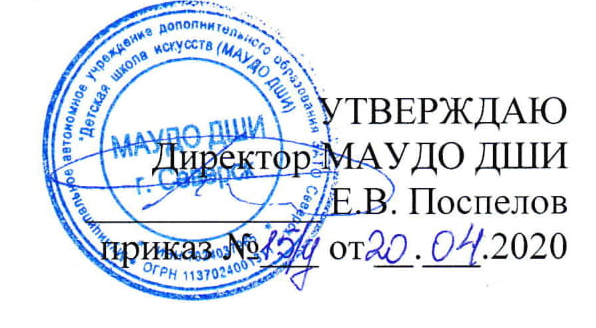 Составитель: С.Ю.Сосинапреподаватель по классу скрипкиМАУДО  ДШИ преподаватель по классу скрипкиМАУДО  ДШИ Рецензент:      С.В.Лукашовапреподаватель по классу скрипкиМАУДО  ДШИ преподаватель по классу скрипкиМАУДО  ДШИ Вид учебной работы, нагрузки, аттестацииЗатраты учебного времениЗатраты учебного времениВсегоГоды обучения1 год1 годПолугодия12Количество недель1818Аудиторные занятия 181836Самостоятельная работа 10,510,521Максимальная учебная нагрузка 46,546,5139,5Учебная аудиторияУчебная аудиторияПлощадь(м2)ОснащениеКорпус № 1№ 2536,4- скрипки;- рояль;- пюпитр – 6 шт.;- стол письменный;- стулья;-  учебная, нотная и учебно-методическая литература.Корпус № 1№ 339,9- скрипки;- фортепиано;- пюпитр – 2 шт.;- стол письменный;- стулья;-  учебная, нотная и учебно-методическая литература;- фонотека.Корпус № 1№ 809,8- скрипки;- фортепиано;- пюпитр – 1 шт.;- стол письменный;- стулья;-  учебная, нотная и учебно-методическая литература.ОценкаКритерии оценивания исполнения5 («отлично»)исполнение программы, соответствующей уровню обучения, наизусть, выразительно; уверенное знание текста, чистое интонирование, владение техническими приемами, штрихами; хорошее звукоизвлечение, понимание музыкальных задач; использование художественно оправданных приемов, позволяющих создавать художественный образ.4 («хорошо»)соответствие программы году обучения, грамотное исполнение с наличием мелких недочетов, небольшое несоответствие темпа, недостаточно убедительное донесение образа исполняемого произведения.Зачет (без оценки)при исполнении обнаружено плохое знание нотного текста, технические ошибки, характер произведения не выявлен.